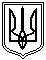 Миколаївська міська радаМиколаївського районуМиколаївської областіVIII скликанняПостійна комісія міської ради зпитань прав людини, дітей, сім'ї, законності, гласності, антикорупційної політики,місцевого самоврядування, депутатської діяльності та етикиПРОТОКОЛ № 16від 28.09.2021Засідання постійної комісії міської ради з питань прав людини, дітей, сім'ї, законності, гласності, антикорупційної політики,місцевого самоврядування, депутатської діяльності та етикиПрисутні депутати Миколаївської міської ради VIIІ скликання:Голова постійної комісії - Кісельова О. В. Секретар постійної комісії – Домбровська Т. М.Члени постійної комісії: Дробот Л. А., Мєдвєдєв О. Е.Відсутні члени постійної комісії: Ільюк А. О., Павлович Є. В.Запрошені та присутні: Бєлан В. М. – директор департаменту з надання адміністративних послуг Миколаївської міської ради;Єрмолаєв А. В. – директор департаменту внутрішнього фінансового контролю, нагляду та протидії корупції Миколаївської міської ради;Святелик В. Є. – директор департаменту фінансів Миколаївської міської ради;Пушкар О. А. – начальник управління апарату Миколаївської міської ради;Любаров Ю. Й. – начальник управління з питань культури та охорони культурної спадщини Миколаївської міської ради;Кравченко Ю. В. – начальник служби у справах дітей Миколаївської міської ради;Іванова Л. І. – заступник начальника управління освіти Миколаївської міської ради з фінансово-економічних питань;Бочарова І. В. – директор юридичного департаменту Миколаївської міської ради;Тилля О. О. – в. о. заступника директора бюджетної установи Миколаївської міської ради «Культурно-ігровий комплекс «Дитяче містечко «Казка».Карцев М. В. – депутат Миколаївської міської ради VIII скликання;Кантор С. А. – депутат Миколаївської міської ради VIII скликання;Коваленко М. В. – депутат Миколаївської міської ради VIII скликання;Заявники;Представники ЗМІ та інші особи.Слухали 1. Пропозиції до порядку денного засідання постійної комісії міської ради з питань прав людини, дітей, сім'ї, законності, гласності, антикорупційної політики, місцевого самоврядування, депутатської діяльності та етики.В обговоренні брали участь:О. Кісельова, яка запропонувала включити до порядку денного засідання постійної комісії наступні питання:Інформація служби у справах дітей Миколаївської міської ради за вих. № 37392/25.01-18/21-2 від 14.09.2021 про хід виконання Програми оздоровлення та відпочинку дітей на 2019-2021 роки протягом літнього відпочинкового сезону 2021 року (на виконання рішення Миколаївської міської ради від 21.12.2018 № 49/12 «Про затвердження Програми оздоровлення та відпочинку дітей на 2019-2021 роки»).Висновок постійної комісії:Включити до порядку денного інформацію служби у справах дітей Миколаївської міської ради за вих. № 37392/25.01-18/21-2 від 14.09.2021 про хід виконання Програми оздоровлення та відпочинку дітей на 2019-2021 роки протягом літнього відпочинкового сезону 2021 року (на виконання рішення Миколаївської міської ради від 21.12.2018 № 49/12 «Про затвердження Програми оздоровлення та відпочинку дітей на 2019-2021 роки»).Голосували: «за» – 4, «проти» – 0, «утримались» – 0.Проєкт рішення міської ради «Про Звернення депутатів Миколаївської міської ради VIII скликання до Верховної ради України та Кабінету Міністрів України щодо розгляду питання здійснення виплати у вигляді фінансової допомоги пенсіонерам» (файл s-gs-062).Висновок постійної комісії:Включити до порядку денного проєкт рішення міської ради «Про Звернення депутатів Миколаївської міської ради VIII скликання до Верховної Ради України та Кабінету Міністрів України щодо розгляду питання здійснення виплати у вигляді фінансової допомоги пенсіонерам» (файл s-gs-062).Голосували: «за» – 4, «проти» – 0, «утримались» – 0.Розглянути першочергово питання, включені до Розділу 1 та 2 порядку денного засідання постійної комісії.Висновок постійної комісії:Розглянути першочергово питання, включені до Розділу 1 та 2 порядку денного засідання постійної комісії.Голосували: «за» – 4, «проти» – 0, «утримались» – 0.Слухали 2. Розгляд та обговорення питань порядку денного засідання постійної комісії міської ради з питань прав людини, дітей, сім'ї, законності, гласності, антикорупційної політики, місцевого самоврядування, депутатської діяльності та етики.РОЗДІЛ 1. Організаційні питання діяльності Миколаївської міської ради1.1. Розгляд проєкту рішення міської ради «Про скасування рішень виконавчого комітету Миколаївської міської ради від 31.08.2020 №757 та від 03.09.2020 №758» (файл s-gs-053) відповідно до частини 7 статті 25 Регламенту Миколаївської міської ради (лист управління апарату Миколаївської міської ради від 06.08.2021 №546 за вх. №3427 від 06.08.2021).Доповідач: М. Карцев – депутат Миколаївської міської ради VIII скликання.В обговоренні питання брали участь:М. Карцев, який зазначив, що наразі існує нагальна потреба у прийнятті даного рішення, оскільки встановлені відповідно до рішеннь виконавчого комітету Миколаївської міської ради обмеження фактично не працюють, внаслідок чого обмежуються права окремих категорій громадян. Висновок постійної комісії:Погодити та рекомендувати міському голові винести на розгляд сесії Миколаївської міської ради проєкт рішення міської ради «Про скасування рішень виконавчого комітету Миколаївської міської ради від 31.08.2020 №757 та від 03.09.2020 №758» (файл s-gs-053).Голосували: «за» – 1 (Л. Дробот), «проти» – 0, «утримались» – 3 (О. Кісельова, Т. Домбровська, О. Мєдвєдєв).За результатами голосування рішення не прийнято.1.2. Розгляд проєкту рішення міської ради «Про відсторонення від посад заступника міського голови – директора департаменту житлово-комунального господарства Миколаївської міської ради Коренєва С.м. та першого заступника директора департаменту житлово-комунального господарства Миколаївської міської ради Брижатого О.В.» (файл s-gs-054) відповідно до частини 7 статті 25 Регламенту Миколаївської міської ради (лист управління апарату Миколаївської міської ради від 06.08.2021 №546 за вх.№3427 від 06.08.2021).Доповідач: А. Ільюк – депутат Миколаївської міської ради VIII скликання.Розгляд питання було перенесено.1.3. Розгляд проєкту рішення міської ради «Про внесення змін до рішення міської ради від 18.12.2020 №2/4 «Про утворення постійних комісій Миколаївської міської ради VIII скликання, затвердження їх персонального складу та обрання голів» (зі змінами)» (файл s-gs-060) відповідно до частини 11 статті 25 Регламенту Миколаївської міської ради (лист управління апарату Миколаївської міської ради від 16.09.2021 №646 за вх.№3894 від 16.09.2021).Доповідач: А. Ільюк – депутат Миколаївської міської ради VIII скликання.В обговоренні питання брали участь:О. Пушкар, яка зазначила, що на адресу управління апарату Миколаївської міської ради були подані заяви від депутатів Миколаївської міської ради VIII скликання, зазначених у вказаному проєкті рішення, з проханням внести зміни до рішення міської ради від 18.12.2020 №2/4 «Про утворення постійних комісій Миколаївської міської ради VIII скликання, затвердження їх персонального складу та обрання голів».Висновок постійної комісії:Погодити та рекомендувати міському голові винести на розгляд сесії Миколаївської міської ради проєкт рішення міської ради «Про внесення змін до рішення міської ради від 18.12.2020 №2/4 «Про утворення постійних комісій Миколаївської міської ради VIII скликання, затвердження їх персонального складу та обрання голів» (зі змінами)» (файл s-gs-060).Голосували: «за» – 4, «проти» – 0, «утримались» – 0.1.4. Розгляд проєкту рішення міської ради «Про внесення змін до рішення міської ради від 23.02.2017 №16/32 «Про затвердження Положень про виконавчі органи Миколаївської міської ради (зі змінами та доповненнями)» (файл s-arx-019) відповідно до частини 11 статті 25 Регламенту Миколаївської міської ради (лист управління апарату Миколаївської міської ради від 14.09.2021 №638 за вх. №3851 від 14.09.2021).Доповідач: А. Цимбал – директор департаменту архітектури та містобудування Миколаївської міської ради.В обговоренні питання брали участь:А. Цимбал, який зазначив, що запропоновані у проєкті рішення міської ради зміни стосуються трьох пунктів Положення про департамент архітектури та містобудування міської ради, а також двох питан, пов’язаних із внесенням змін у законодавство України. Серед них, зокрема, забезпечення організації введення робіт зі створення, адаптації та адміністрування міської інформаційної аналітичної системи;О. Кісельова, яка зауважила, що вказані зміни стосуються тлумачення окремих статтей щодо присвоєння адрес об’єктам містобудування, а також передбачають можливість здійснення відповідного коригування та анулювання. Зазначила, що раніше відповідна діяльність здійснювалась шляхом прийняття рішення виконавчого комітету Миколаївської міської ради, проте на сьогодні, через зміни у законодавстві, такої потреби немає;А. Цимбал, який зауважив, що наразі присвоєння/надання адрес здійснюється виключно через портал будівельної діяльності.Висновок постійної комісії:Погодити та рекомендувати міському голові винести на розгляд сесії Миколаївської міської ради проєкт рішення міської ради «Про внесення змін до рішення міської ради від 23.02.2017 №16/32 «Про затвердження Положень про виконавчі органи Миколаївської міської ради (зі змінами та доповненнями)» (файл s-arx-019).Голосували: «за» – 4, «проти» – 0, «утримались» – 0.1.5. Розгляд проєкту рішення міської ради «Про внесення змін до рішення міської ради від 24.12.2020 №2/35 «Про затвердження Регламенту Миколаївської міської ради VIII скликання» (файл s-gs-034) відповідно до частини 26 статті 30 Регламенту Миколаївської міської ради (лист управління апарату Миколаївської міської ради від 14.07.2021 №457 за вх.№2977 від 14.07.2021).В обговоренні питання брали участь:О. Кісельова, яка зауважила, що вказаним проєктом рішення міської ради запропоновано внести зміни до статті 11 (стосовно протокольних доручень), статті 25 (щодо уточнення і підготовки тексту проєкту рішення до розгляду на пленарному засіданні сесії ради), пунктів 6 та 7 статті 27 (стосовно звітування перед Миколаївською міською радою виконавчих органів), а також пункту 4 статті 28 (стосовно можливості за дорученням міського голови вести пленарні засідання сесії ради секретарем ради) Регламенту Миколаївської міської ради VIII скликання. Зазначений проєкт рішення міської ради був винесений на розгляд сесії Миколаївської міської ради, але за результатами голосування його не було прийнято. Відповідно до вимог Регламенту Миколаївської міської ради VIII скликання, проєкт рішення міської ради було повторно направлено на розгляд постійній комісії.Висновок постійної комісії:Погодити та рекомендувати міському голові повторно винести на розгляд сесії Миколаївської міської ради проєкт рішення міської ради «Про внесення змін до рішення міської ради від 24.12.2020 №2/35 «Про затвердження Регламенту Миколаївської міської ради VIII скликання» (файл s-gs-034).Голосували: «за» – 4, «проти» – 0, «утримались» – 0.1.6. Лист секретаря міської ради Д. Фалька від 31.08.2021 за                                    вих. № 35169/02.01-01/21-2 щодо передачі проєкту регуляторного акту – проєкт рішення міської ради (файл s-gs-047) «Про встановлення обмеження щодо продажу та споживання пива (крім безалкогольного), алкогольних, слабоалкогольних напоїв, вин столових в м. Миколаєві» для надання висновків про відповідність даного проєкту регуляторного акту відповідно до вимог ст. 4 та 8 Закону України «Про засади державної регуляторної політики у сфері господарської діяльності».Доповідач: М. Коваленко – депутат Миколаївської міської ради VIII скликання.В обговоренні питання брали участь:О. Кісельова, яка зауважила, що у вказаному проєкті рішення міської ради контроль за виконанням покладено на постійну комісію міської ради з питань економічної і інвестиційної політики, планування, бюджету, фінансів та соціально-економічного розвитку, підприємництва, наповнення бюджету та використання бюджетних коштів, проте висновки / рекомендації зазначеної постійної комісії на даний час відсутні. Звернулася із пропозицією, щоб постійна комісія міської ради з питань прав людини, дітей, сім'ї, законності, гласності, антикорупційної політики, місцевого самоврядування, депутатської діяльності та етики розглянула вказаний проєкт регуляторного акту – проєкт рішення міської ради після отримання відповідних висновків/рекомендацій постійної комісії міської ради з питань економічної і інвестиційної політики, планування, бюджету, фінансів та соціально-економічного розвитку, підприємництва, наповнення бюджету та використання бюджетних коштів.Висновки постійної комісії:Перенести розгляд листа секретаря міської ради Д. Фалька від 31.08.2021 за                                    вих. № 35169/02.01-01/21-2 щодо передачі проєкту регуляторного акту – проєкт рішення міської ради (файл s-gs-047) «Про встановлення обмеження щодо продажу та споживання пива (крім безалкогольного), алкогольних, слабоалкогольних напоїв, вин столових в м. Миколаєві» для надання висновків про відповідність даного проєкту регуляторного акту відповідно до вимог ст. 4 та 8 Закону України «Про засади державної регуляторної політики у сфері господарської діяльності».Постійній комісії міської ради з питань  економічної і інвестиційної політики, планування, бюджету, фінансів та соціально-економічного розвитку, підприємництва, наповнення бюджету та використання бюджетних коштів розглянути вказаний проєкт регуляторного акту – проєкт рішення міської ради (файл s-gs-047) «Про встановлення обмеження щодо продажу та споживання пива (крім безалкогольного), алкогольних, слабоалкогольних напоїв, вин столових в м. Миколаєві» та надати висновки на розгляд постійній комісії міської ради з питань прав людини, дітей, сім'ї, законності, гласності, антикорупційної політики, місцевого самоврядування, депутатської діяльності та етики.Голосували: «за» – 4, «проти» – 0, «утримались» – 0.1.6.1. Лист юридичного департаменту Миколаївської міської ради від 07.09.2021 №36289/02.02.01-22/21-2 за щодо підготовки експертного висновку до проєкту регуляторного акту – проєкту рішення міської ради «Про встановлення обмеження щодо продажу та споживання пива (крім безалкогольного), алкогольних, слабоалкогольних напоїв, вин столових в м.Миколаєві» (файл s-gs-047).Розгляд питання було перенесено.1.7. Проєкт рішення міської ради «Про Звернення депутатів Миколаївської міської ради VIII скликання до Верховної Ради України та Кабінету Міністрів України щодо розгляду питання здійснення виплати у вигляді фінансової допомоги пенсіонерам» (файл s-gs-062) (внесено до порядку денного «з голосу»).В обговоренні питання брали участь:О. Кісельова, яка зазначила, що порушене у зверненні питання стосується можливості та необхідності нарахування і наступної виплати так званої «13 пенсії» для осіб, які отримують пенсійні виплати у розмірі, що є меншим від мінімально встановленого. Висновок постійної комісії:Погодити та рекомендувати міському голові винести на розгляд сесії Миколаївської міської ради проєкт рішення міської ради «Про Звернення депутатів Миколаївської міської ради VIII скликання до Верховної ради України та Кабінету Міністрів України щодо розгляду питання здійснення виплати у вигляді фінансової допомоги пенсіонерам» (файл s-gs-062).Голосували: «за» – 4, «проти» – 0, «утримались» – 0.1.8. Звернення депутата Миколаївської міської ради VIII скликання С. Кантора за вх. № 4052 від 24.09.2021 (за вих. № 37/0921 від 24.09.2021) щодо розгляду постійною комісією міської ради з питань прав людини, дітей, сім'ї, законності, гласності, антикорупційної політики, місцевого самоврядування, депутатської діяльності та етики питання реєстрації та оприлюднення проєкту рішення міської ради «Про затвердження Програми розвитку футболу в місті Миколаєві на 2021-2025 роки» (файл s-gs-058) (внесено до порядку денного «з голосу»).В обговоренні питання брали участь:С. Кантор, який зазначив, що згідно з частиною 2 статті 19 Закону України «Про статус депутатів місцевих рад» депутати місцевої ради мають право вносити на розгляд ради та її органів проєкти рішень з питань, що належать до їх відання, поправки до них. Також відповідно до частини 4 статті 5 Регламенту Миколаївської міської ради VIII скликання, депутат ради може вносити на розгляд Ради та її органів проєкти рішень з питань, що належать до їх відання, пропозиції з питань, пов’язаних з його депутатською діяльністю. Наголосив, що ним, як депутатом Миколаївської міської ради VIII скликання, було розроблено проєкт рішення  міської ради «Про затвердження Програми розвитку футболу в місті Миколаєві на 2021-2025 роки» (файл s-gs-058). На виконання пункту 6 статті 25 Регламенту Миколаївської міської ради VIII скликання, звернувся до управління апарату Миколаївської міської ради з питання реєстрації та оприлюднення на офіційному вебсайті міської ради вказаного проєкту рішення. 01.09.2021 ним було отримано відповідь, відповідно до якої підготовлений проєкт рішення міської ради не відповідає вимогам статті 23 Регламенту Миколаївської міської ради VIII скликання, а тому його повернуто без реєстрації та оприлюднення на офіційному вебсайті міської ради. Зазначив, що згідно з наданою відповіддю, відмова була мотивована тим, що вказаний проєкт рішення міської ради не був попередньо розглянутий на засіданні виконавчого комітету Миколаївської міської ради;О. Кісельова, яка зазначила, що на минулому засіданні постійної комісії міської ради було розглянуто звернення депутата щодо вказаного проєкту рішення. Відповідно до наданої управлінням апарату Миколаївської міської ради до постійної комісії відповіді, зазначений проєкт рішення було оприлюднено на офіційному сайті міської ради без здійснення попередньої реєстрації. Також наголосила, що згідно із наявною інформацією, були внесені відповідні зміни до Регламенту виконавчого комітету Миколаївської міської ради, зокрема, щодо можливості депутата виступати суб’єктом подання проєктів рішень/програм міської ради;О. Пушкар, яка зазначила, що на ім’я депутата було підготовлено та надано відповідь, у якій зазначено про внесені зміни до Регламенту виконавчого комітету Миколаївської міської ради, а також повідомлено про оприлюднення проєкту рішення на офіційному вебсайті ради без здійснення реєстрації із зазначенням причин.Висновок постійної комісії:Управлінню апарату Миколаївської міської ради та департаменту забезпечення діяльності виконавчих органів Миколаївської міської ради надати пропозиції щодо внесення змін до Регламенту виконавчого комітету Миколаївської міської ради, Регламенту Миколаївської міської ради VIII  скликання та Положення про виконавчі органи Миколаївської міської ради з метою врегулювання питання щодо можливості підготовки програм за ініціативою депутатів Миколаївської міської ради.Голосували: «за» – 4, «проти» – 0, «утримались» – 0.РОЗДІЛ 2. Розгляд звернень відділів, управлінь виконкому, департаментів, адміністрацій районів та інших установ міста.Питання 2.1, 2.2, 2.3, 2.4 порядку денного засідання постійної комісії були розглянуті спільно.2.1. Інформація департаменту з надання адміністративних послуг Миколаївської міської ради від 03.09.2021 вих. №35686/19.04.01-17/21-2 щодо недотримання строків надання адміністративних послуг департаментом архітектури та містобудування Миколаївської міської ради станом на 02.09.2021. 2.2. Інформація департаменту з надання адміністративних послуг Миколаївської міської ради від 07.09.2021 вих. № 36144/19.04.01-17/21-2 щодо недотримання строків надання адміністративних послуг управлінням земельних ресурсів Миколаївської міської ради станом на 02.09.2021.2.3. Інформація департаменту з надання адміністративних послуг Миколаївської міської ради від 03.09.2021 вих. № 35683/19.04.01-17/21-2 щодо порушення строку надання адміністративної послуги стосовно прийняття рішень міської ради про відведення земельних ділянок військовослужбовцям (учасникам АТО) станом на 02.09.2021.2.4. Інформація департаменту з надання адміністративних послуг Миколаївської міської ради від 12.08.2021 №32487/19.04.01-17/21-2 щодо виконання висновку постійної комісії протоколів №14 від 29.07.2021 стосовно складання протоколів про адміністративне правопорушення за порушення строків надання адміністративних  послуг.В обговоренні питання брали участь:В. Бєлан, який наголосив, що відповідно до інформації станом на 02.09.2021: 1) щодо управління земельних ресурсів Миколаївської міської ради – попередньо було подано 3 828 заяв, станом на 02.09.2021 – 3 711 заяв; закрито – 513 заяв, нових – 396 заяв; 2) щодо департаменту архітектури та містобудування Миколаївської міської ради – було 22 заяви, нових – 4 заяви, закрито – 3 заяви, стало – 21 заява; 3) щодо управління комунального майна Миколаївської міської ради – було 15 заяв, на даний час  закрито всі. Зауважив, що по управлінню земельних ресурсів Миколаївської міської ради з 02.09.2021 по даний час (оновлені дані) було закрито близько 300 заяв;О. Кісельова, яка зазначила, що у частині спонукання відповідних органів до активних дій зверталися за роз’ясненнями, зокрема, до юридичного департаменту Миколаївської міської ради. Відповідно, отримана інформація була передана до всіх виконавчих органів. Зауважила, що єдиним можливим засобом адміністративного впливу є складання протоколів про адміністративні правопорушення, що віднесено доповноваежнь органів Національної поліції. Наголосила на тому, що якщо ситуація не буде найближчим часом вирішена, то постійна комісія буде змушена звертатися до органів Національної поліції для вжиття примусових заходів;О. Мєдвєдєв, який звернувся із запитанням, хто має нести відповідальність у разі, якщо на засіданні профільної комісії міської ради із земельних питань попереднього скликання було розглянуто питання щодо викупу земельної ділянки,  було проведено грошову оцінку, у якої потім сплив строк чинності, після чого питання знов було розглянуто на засіданні профільної комісії міської ради, а також знову було надано грошову оцінку, проте, незважаючи на все це, питання на розгляд сесії міської ради не виноситься;В. Бєлан, який відповів, що департамент з надання адміністративних послуг Миколаївської міської ради має прийняти відповідні документи та передати їх уповноваженому суб’єкту для надання адміністративної послуги особі. Далі – прийняти від суб’єкта надання адміністративної послуги результат та видати його, а також контролювати строки надання такої послуги;О. Кісельова, яка зазначила, що проєкт рішення міської ради проходить комісію міської ради із земельних питань без перешкод, проте підписання аркушу погодження займає тривалий час. Запропонувала звернутися до заступника міського голови Ю. Г. Андрієнка з метою посилення роботи із здійснення контролю за питанням скорочення строків підписання аркушу погодження проєктів рішень міської ради із земельних питань.Висновки постійної комісії:Заступнику міського голови Ю. Г. Андрієнку здійснити роботу з посилення контролю за питанням скорочення строків підписання аркушу погодження проєктів рішень із земельних питань.Голосували: «за» – 4, «проти» – 0, «утримались» – 0.Взяти до відома інформацію департаменту з надання адміністративних послуг Миколаївської міської ради від 03.09.2021 вих. №35686/19.04.01-17/21-2 щодо недотримання строків надання адміністративних послуг департаментом архітектури та містобудування Миколаївської міської ради станом на 02.09.2021. Взяти до відома інформацію департаменту з надання адміністративних послуг Миколаївської міської ради від 07.09.2021 вих. № 36144/19.04.01-17/21-2 щодо недотримання строків надання адміністративних послуг управлінням земельних ресурсів Миколаївської міської ради станом на 02.09.2021.Взяти до відома інформацію департаменту з надання адміністративних послуг Миколаївської міської ради від 03.09.2021 вих. № 35683/19.04.01-17/21-2 щодо порушення строку надання адміністративної послуги стосовно прийняття рішень міської ради про відведення земельних ділянок військовослужбовцям (учасникам АТО) станом на 02.09.2021.Взяти до відома інформацію департаменту з надання адміністративних послуг Миколаївської міської ради від 12.08.2021 №32487/19.04.01-17/21-2 щодо виконання висновку постійної комісії протоколів №14 від 29.07.2021 стосовно складання протоколів про адміністративне правопорушення за порушення строків надання адміністративних  послуг.Голосували: «за» – 4, «проти» – 0, «утримались» – 0.2.5. Запрошення заступника міського голови Петрова А.Л., заступника міського голови Степанця Ю.Б. та начальника управління освіти Личко Г.В. з метою надання інформації з приводу проведення відповідних дій (заходів), направлених на забезпечення пожежної і техногенної безпеки відповідних об’єктів та відпрацювання приписів МЧС (лист Головного управління Державної служби України з надзвичайних ситуацій у Миколаївської міської області від 04.08.2021 №5901-5058/03.01).Висновок постійної комісії:Перенести розгляд питання на наступне засідання постійної комісії у зв’язку з відсутністю через відрядження на засіданні постійної комісії заступника міського голови А. Л. Петрова та заступника міського голови Ю. Б.Степанця.Голосували: «за» – 4, «проти» – 0, «утримались» – 0.2.10. Запрошення директора департаменту фінансів Миколаївської міської ради Святелик В. Є. та директора департаменту внутрішнього фінансового контролю, нагляду та протидії корупції Миколаївської міської ради Єрмолаєва А. В. для надання плану та порядку заслуховування структурних підрозділів, по яким є зауваження у звіті Державної Аудиторської Служби України управління південного офісу Держаудитслужби в Миколаївській області про результати державного фінансового аудиту бюджету м.Миколаєва за період 01.01.2018 по 31.03.2021 та розгляд висновків державної служби.В обговоренні питання брали участь:А. Єрмолаєв, який зазначив, що за результатами аудиту, проведеного Державною аудиторською службою України, було організовано проведення круглого столу за участю зазначених у звіті головних розпорядників бюджетних коштів. Останніми було повідомлено, які саме порушення було виправлено, також було заслухано проблемні питання, що існують у роботі головних розпорядників коштів. За підсумками заплановано проведення представниками Дежавної аудиторської служби України індивідуальних зустрічей з головними розпорядниками бюджетних коштів для наступного усунення недоліків. Повідомив, що було розроблено план заходів, спрямованих на усунення виявлених порушень, недоліків та впровадження пропозицій, наданих за результатами аудиторського звіту по бюджету м. Миколаєва. Державна аудиторська служба встановила загальний строк у 1 місяць для усунення порушень, з окремих питань – 3 місяці;О. Кісельова, яка наголосила на тому, що при виявленні недоліків у роботі головних розпорядників бюджетних коштів про даний факт у першу чергу має бути повідомлений депутатський корпус. Зазначила, що наразі проводиться робота щодо зміни структури виконавчих органів ради, а тому, керуючись результатами зазначеного фінансового звіту, є можливість приймати відповідні управлінські рішення. Наголосила на тому, що на розгляд постійної комісії має бути надана зазначена А. Єрмолаєвим інформація для її наступного вивчення депутатами;О. Мєдвєдєв, який зауважив, що необхідно отримати деталізовану інформацію по кожному з пунктів фінансового звіту;В. Святелик, яка зазначила, що проведення круглого столу було ініційовано Державною аудиторською службою України. На вказаному заході мова йшла не про фінансовий звіт, а саме щодо актів ревізій. Зокрема, було запрошено 7 головних розпорядників бюджетних коштів, стосовно яких було складено зазначені акти ревізій. Наголосила, що було вказано на необхідність проведення зустрічі із керівником аудиторської групи, яка здійснювала перевірку, для узгодження всіх питань. Після чого, міським головою було ініційовано проведення робочої зустрічі, де обговорювалися питання саме аудиторського звіту, за результатами чого були сформовані висновки, а також пропозиції та рекомендації по усуненню недоліків та порушень. Саме ці пропозиції та рекомендації були місяць тому надані головним розпорядникам бюджетних коштів для розробки дієвих заходів по усуненню виявлених порушень, викладених у аудиторському звіті. Повідомила, що надалі ці заходи були надані на погодження Державній аудиторській службі і затверджені міським головою;О. Кісельова, яка зазначила, що необхідно отримати всі наявні акти ревізій, зокрема, по яким є зауваження, а також перелік всіх виконавчих органів, з якими вже здійснюється співпраця із зазначеного питання.  Висновки постійної комісії:Директору департаменту внутрішнього фінансового контролю, нагляду та протидії корупції Миколаївської міської ради А. В. Єрмолаєву надати озвучену на засіданні постійної комісії інформацію на розгляд постійної комісії.Департаменту фінансів Миколаївської міської ради надати графік робочих зустрічей, ініційованих міським головою або департаментом фінансів Миколаївської міської ради, та здійснити повідомлення депутатів міської ради про їх проведення.Департаменту фінансів Миколаївської міської ради надати акти ревізій головних розпорядників бюджетних коштів на розгляд постійній комісії.Голосували: «за» – 4, «проти» – 0, «утримались» – 0.2.5.1. Інформація управління освіти Миколаївської міської ради за вих. № 38969/13.01.01-07/21-2 від 22.09.2021 щодо проведення відповідних дій (заходів), направлених на забезпечення пожежної і техногенної безпеки в закладах освіти та відпрацювання приписів ГУ ДСНС у Миколаївській області (на виконання витягу з протоколу № 15 від 10.09.2021 засідання постійної комісії міської ради з питань прав людини, дітей, сім'ї, законності, гласності, антикорупційної політики, місцевого самоврядування, депутатської діяльності та етики).В обговоренні питання брали участь:Л. Іванова, яка зауважила, що на сьогодні призупинено роботу 7 закладів освіти; на розгляді у Миколаївському окружному адміністративному суді перебуває 16 проваджень. Повідомила, що на усунення порушень протипожежної безпеки було виділено 20 млн. грн;О. Кісельова, яка запитала, щодо якої кількості навчальних закладів буде остаточно вирішено проблему з протипожежною безпекою відповідно до виділених коштів;Л. Іванова, яка відповіла, що виділені кошти розраховані на усунення проблем по всім закладам освіти, що мають недоліки з протипожежною безпекою. На сьогодні оголошено проведення торгів, зокрема, щодо облаштування блискавкозахисту, обробки дерев’яних констирукцій дахів, встановлення протипожежних дверей, люків, придбання протигазів та ін. (Примітка: див. Додаток № 1 до Протоколу);О. Кісельова, яка запитала, який загальний обсяг суми коштів необхідно виділити на вирішення проблеми, і чи існують приписи та зауваження ДСНС на інші заклади  (тобто яка кількість зауважень та скільки коштів необхідно);Л. Іванова, яка відповіла, що в цілому управлінню освіти Миколаївської міської ради необхідно 84 млн. грн, але більше 150 млн. грн необхідно на встановлення автоматичної пожежної сигналізації (АПС). По закладам освіти (щодо АПС): навчальні заклади № 34, № 7, № 13 – ведуться роботи по встановленню АПС (заплановано закінчити у поточному році); № 48 – проєкт знаходиться на експертизі; за наявності залишку коштів – АПС буде встановлено у поточному році, а за відсутності – відповідні роботи будуть проведені у наступному році; № 54 – готова проєктно-кошторисна документація, але заплановано встановлення у наступному році; № 61 – проводиться тендер на роботи (тендер повторний). Окремо зазначила по блискавкозахисту: є заклади, в яких будуть проведені відповідні заходи у поточному році, проте є заклади, по яких наразі буде розроблено проєктно-кошторисну документацію, а самі роботи будуть проведені у наступному році;О. Кісельова, яка звернулася із запитанням, на кого покладається обов’язок зі сплати судового збору по провадженнях стосовно навчальних закладів, що знаходяться на розгляді у судах;Л. Іванова, яка відповіла, що відповідні витрати здійснюються за рахунок управління освіти Миколаївської міської ради;О. Кісельова, яка зазначила, що управлінню освіти Миколаївської міської ради доцільно надати на розгляд постійної комісії інформацію щодо суми коштів судових витрат за минулий і поточний рік, які мають бути сплачені згідно із судовими рішеннями.Висновки постійної комісії:Взяти до відома інформацію управління освіти Миколаївської міської ради за вих. № 38969/13.01.01-07/21-2 від 22.09.2021 щодо проведення відповідних дій (заходів), направлених на забезпечення пожежної і техногенної безпеки в закладах освіти та відпрацювання приписів ГУ ДСНС у Миколаївській області (на виконання витягу з протоколу № 15 від 10.09.2021 засідання постійної комісії міської ради з питань прав людини, дітей, сім'ї, законності, гласності, антикорупційної політики, місцевого самоврядування, депутатської діяльності та етики).Управлінню освіти Миколаївської міської ради надати постійній комісії  інформацію із зазначенням переліку навчальних закладів та необхідних заходів (встановлення автоматичної пожежної сигналізації, блискавкозахисту та ін.), а також необхідні суми коштів на виконання зазначених заходів.Голосували: «за» – 4, «проти» – 0, «утримались» – 0.2.6. Лист голови постійної комісії з питань житлово-комунального господарства, комунальної власності, благоустрою міста, промисловості, транспорту, енергозбереження, зв'язку, інформаційних технологій та діджиталізації Іванова Д.С. від 09.08.2021 №60 щодо розгляду 01.03.2021 на засіданні постійної комісії з питань житлово-комунального господарства, комунальної власності, благоустрою міста, промисловості, транспорту, енергозбереження, зв'язку, інформаційних технологій та діджиталізації зварення від батьків дітей, які навчаються в дошкільних навчальних закладах м.Миколаєва щодо організації харчування та витяг з протоколу від 01.03.2021 №10.Розгляд питання перенесено на наступне засідання постійної комісії.Інформація служби у справах дітей Миколаївської міської ради за вих. № 37392/25.01-18/21-2 від 14.09.2021 про хід виконання Програми оздоровлення та відпочинку дітей на 2019-2021 роки протягом літнього відпочинкового сезону 2021 року (на виконання рішення Миколаївської міської ради від 21.12.2018 № 49/12 «Про затвердження Програми оздоровлення та відпочинку дітей на 2019-2021 роки») (внесено до порядку денного «з голосу»).В обговоренні питання брали участь:Ю. Кравченко, яка зазначила, що Програмою передбачено виконання заходів по забезпеченню оздоровлення пільгових категорій дітей. Зокрема, вказаною Програмою було передбачено необхідність виділення коштів у сумі 15 557 396 грн, проте з бюджету було виділено меншу суму – дещо більше 13 млн. грн. Відповідно, відпочинком було забезпечено 1 607 дітей. Кожного року управління освіти Миколаївської міської ради та управління охорони здоров’я Миколаївської міської ради надає інформацію про кількість дітей, що належать до пільгових категорій. Зауважила, що згідно із Законом України «Про відпочинок та оздоровлення дітей» передбачено 15 таких категорій, а тому кожного року зростає кількість дітей, які потребують оздоровлення та відпочинку за станом здоров’я, а також кількість дітей, які за статусом мають бути забезпечені таким відпочинком (наприклад, діти учасників бойових дій). Звернулася із пропозицією ввести до програми на наступний рік систему співфінансування, оскільки існує багато випадків, коли батьки забирають дитину до закінчення відпочинкового періоду, з огляду на що, немає фактичної можливості використати залишок цього періоду на користь другої дитини. Саме тому є пропозиція ввести співфінансування для батьків обдарованих дітей у розмірі від 10% до 20%;О. Кісельова, яка зазначила, що слід ввести диференціацію залежно від рівня фінансової забезпеченості батьків дітей, зокрема, якщо достатній рівень – з місцевого бюджету слід сплачувати 50%, а якщо недостатній рівень – 100 %.Висновок постійної комісії:Службі у справах дітей Миколаївської міської ради ввести систему співфінансування щодо відпочинку та оздоровлення обдарованих дітей їх батьками із диференціацією залежно від рівня фінансової забезпеченості батьків дітей,  а саме: якщо достатній рівень – з місцевого бюджету сплата становитиме 50%, а якщо недостатній рівень – 100 %.Голосували: «за» – 4, «проти» – 0, «утримались» – 0.Питання 2.7 та 4.23 порядку денного засідання постійної комісії були розглянуті спільно.Лист юридичного департаменту Миколаївської міської ради від 07.09.2021 №36237/02.06.01-04/21-2 за вх.№3788 від 08.09.2021 щодо надання звітів про виконання Міської цільової програми про виконання рішень про стягнення коштів з виконавчих органів Миколаївської міської ради на 2019-2022 роки, затвердженої рішенням Миколаївської міської ради від 21 грудня 2018 №49/29, за 2019 рік та 2020 рік.4.23. Інформація юридичного департаменту Миколаївської міської ради від 29.07.2021 №30383/02.06.01-04/21-2 щодо виконання висновку постійної комісії протоколів №12 від 23.06.2021 стосовно надання доопрацюваної відповіді в частині надання інформації за 2020 рік  по збиткам задоволених позовів або по іншим санкціям за рахунок бюджету м. Миколаєва, судовий збір (фінансова частина розгляду спору).В обговоренні питання брали участь:І. Бочарова, яка зазначила, що відповідно до даних бухгалтерського обліку, за 2020 рік стягнень не було. Згідно з міською цільовою програмою про виконання рішень про стягнення коштів з виконавчих органів Миколаївської міської ради, кожен з виконавчих органів, який є юридичною особою та головним розпорядником бюджетних коштів, є співвиконавцем цієї програми, і в органах Державної казначейської служби України, через які здійснюється це стягнення, вони реєструються самостійно. У питанні стягнень з виконавчого комітету Миколаївської міської ради, інтереси якого представляє юридичний департамент Миколаївської міської  ради, станом на 02.08.2021 в органах Державної казначейської служби України знаходиться на виконанні 19 виконавчих документів на загальну суму 84 374, 19 грн. Загалом, на 2021 рік було виділено 100 тис. грн., які було вже стягнено органами Державної казначейської служби України, а 84 374,19 грн – це залишок, що наразі є непогашеним;О. Мєдвєдєв, який звернувся із пропозицією надати на розгляд постійній комісії інформацію щодо суб’єкта виплати близько 1 млн. 700 тис. грн. за використання центральної площі міста відповідно до її існуючого стану.Висновок постійної комісії:Департаменту житлово-комунального господарства Миколаївської міської ради надати постійній комісії інформацію щодо судових позовів за участю департаменту, та суми коштів, витрачених на виплати судових зборів і штрафних санкцій за рішеннями суб’єктів перевірок та згідно з судовими рішеннями.Голосували: «за» – 4, «проти» – 0, «утримались» – 0.2.8. Лист Окружної прокуратури міста Миколаєва від 20.08.2021 №51-6681 за вх.№10253/02.02.01-06/14/21 від 07.09.2021 щодо діяльності Окружної прокуратури міста Миколаєва протягом І півріччя 2021 відповідно до ст.6 Закону України «Про прокуратуру» (за резолюцією заступника міського голови    Андрієнка Ю.Г.).Висновок постійної комісії:Взяти до відома лист Окружної прокуратури міста Миколаєва від 20.08.2021 №51-6681 за вх.№10253/02.02.01-06/14/21 від 07.09.2021 щодо діяльності Окружної прокуратури міста Миколаєва протягом І півріччя 2021 відповідно до ст.6 Закону України «Про прокуратуру».Голосували: «за» – 4, «проти» – 0, «утримались» – 0.2.8.1. Лист окружної прокуратури міста Миколаєва Миколаївської обласної прокуратури від 08.07.2021 №51-5005 вих-21 щодо виконання висновків постійної комісії протоколів №10 від 11.05.2021 стосовно будівництва по                    вул. 1 Слобідська ріг вул. Чкалова та роз’яснення щодо справи про незаконне/законної використання земельної ділянки без оформлення договору оренди.2.8.2. Інформація департаменту внутрішнього фінансового контролю, нагляду та протидії корупції Миколаївської міської ради від 22.06.2021 №24323/21.02-07/21-2 щодо виконання висновку постійної комісії протоколу №10 від 11.05.2021 стосовно законності використання земельних ділянок за адресою:                   1-а Слобідська ріг вул.Чкалова у м.Миколаєві.Розгляд питань 2.8.1 та 2.8.2 було перенесено на наступне засідання постійної комісії.Питання 2.9, 2.9.1, 2.9.2, 2.9.3, 2.9.4, 2.9.5 були розглянуті спільно.2.9. Запрошення керівника Бюджетної установи Миколаївської міської ради «Культурно-ігровий комплекс «Дитяче містечко «Казка» та начальника управління з питань культури та охорони культурної спадщини Миколаївської міської ради для надання інформації стосовно розміщення нових атракціонів на території Дитячого містечка «Казка», їх роботу та надати інформацію щодо економії коштів бюджету м.Миколаєва в 2021 та в 2022 роках.2.9.1. Інформація управління з питань культури та охорони культурної спадщини Миколаївської міської ради від 27.04.2021 вих.№ 16362/15.01-13/21-2 щодо концепції розвитку БУ ММР КІК ДМ «Казка» по вул. Декабристів, 38-а та надання копій документів.2.9.2. Лист управління земельних ресурсів Миколаївської міської ради від 05.05.2021 вих. № 17162/11.02-03/21-2 на виконання висновку постійної комісії від 21.04.2021 протокол № 8 щодо надання копії проєкту землеустрою щодо відведення земельної ділянки в постійне користування бюджетній установі Миколаївської міської ради «Культурно-ігровий комплекс «Дитяче містечко «Казка» для обслуговування культурно-ігрового комплексу «Дитяче містечко «Казка» по вул. Декабристів, 38-а. 2.9.3. Лист департаменту забезпечення діяльності виконавчих органів Миколаївської міської ради та керуючого справами виконавчого комітету Миколаївської міської ради від 13.05.2021 №3080/02.02.01-40/14/21 щодо надання копії рішення виконавчого комітету Миколаївської міської ради від 27.06.2019 № 684 «Про затвердження Положення про конкурсний відбір суб’єктів господарювання для провадження підприємницької діяльності на території Бюджетної установи Миколаївської міської ради «Культурно-ігровий комплекс «Дитяче містечко «Казка» та копії матеріалів, на підставі яких приймалось вищезазначене рішення. 2.9.4. Інформації служби у справах дітей Миколаївської міської ради від 02.04.2021 №12151/25.01-18/21-2 за вх.№1620 від 06.04.2021 щодо виконання висновку постійної комісії протоколу №6 від 10.03.2021 в частині надання інформації про кількість дітей, які перебувають на обліку служби у справах дітей Миколаївської міської ради та потребують пільгового користування платними атракціонами.2.9.5. Витяг з протоколу постійної комісії з питань житлово-комунального господарства, комунальної власності, благоустрою міста, промисловості, транспорту, енергозбереження, зв'язку, інформаційних технологій та діджиталізації від 19.04.2021 №13 (№17834/02.01-07/21-2 від 12.05.2021) щодо розгляду законності проведення тендерних процедур та правомірності підписання договору про розміщення атракціонів на території Дитячого містечка «Казка».В обговоренні питання брали участь:Ю. Любаров, який зазначив, що на сьогодні в інфраструктуру бюджетної установи Миколаївської міської ради «Культурно-ігровий комплекс «Дитяче містечко «Казка» вже вкладено 5,5 млн. грн. небюджетних коштів;О. Кісельова, яка запитала, яким чином передається вартість робіт/матеріалів на баланс установи;Ю. Любаров, який відповів, що після завершення всіх робіт зазначені надбання будуть передані на баланс вказаної бюджетної установи;О. Кісельова, яка зауважила, що надалі, після закінчення строку, на який укладено договір, може виникнути проблема або з поверненням коштів з місцевого бюджету, або відповідні поліпшення будуть демонтовані підприємцем. Також окремо наголосила на тому, що слід з’ясувати майбутню долю атракціонів, які наразі встановлюються на території «Культурно-ігрового комплексу «Дитяче містечко «Казка»;Ю. Любаров, який відповів, що на сьогодні мова йде про здійснення робіт саме з благоустрою та ремонту (встановлення стовпів освітлення, вузлів обліку, прокладання мереж, озеленення/висадження тощо). Вказані роботи не мають відношення до встановлення атракціонів, а тому при їх демонтажі територія бюджетної установи не постраждає;О. Кісельова, яка запитала, хто несе відповідальність за безпечність атракціонів – керівництво установи чи підприємець, а також чи наявні паспорти атракціонів та всі необхідні висновки уповноважених органів;О. Тилля, яка відповіла, що відповідальність за безпечність покладена на підприємця. Наголосила, що в установи наявні всі паспорти та необхідні документи на атракціони;О. Кісельова, яка наголосила, що у засобах масової інформації було повідомлення щодо подання прокуратурою позову стосовно проведення конкурсу у зазначеній бюджетній установі. Запитала, чи відповідає зазначена інформація дійсності;І. Бочарова, яка відповіла, що дійсно такий позов наразі розглядається у суді, проте результатів такого розгляду на даний час немає;О. Кісельова, яка звернулася із проханням надати відповідні матеріали щодо судового провадження стосовно бюджетної установи Миколаївської міської ради «Культурно-ігровий комплекс «Дитяче містечко «Казка» на розгляд постійній комісії.Висновки постійної комісії:Взяти до відома інформацію, оголошену на засіданні постійної комісії.Зняти зазначені питання з контролю постійної комісії.Юридичному департаменту Миколаївської міської ради надати постійній комісії документи щодо поданого до суду позову стосовно бюджетної установи Миколаївської міської ради «Культурно-ігровий комплекс «Дитяче містечко «Казка».Голосували: «за» – 4, «проти» – 0, «утримались» – 0.РОЗДІЛ  3. Розгляд звернень юридичних та фізичних осіб до постійної комісії міської ради 3.1. Лист ТОВ «Олимп Маркет» від 09.08.2021 №09/08/2121 за вх.№3449 від 10.08.2021 щодо спростування інформації стосовно закриття ринку «Факел» та звернення стосовно запрошення на розгляд питань, пов’язаних з ринком «Факел».Розгляд питання було перенесено на наступне засідання постійної комісії.3.2. Звернення виконавчого директора ГО «Голос правової України»            Самсонова О.В. від 29.07.2021 №8612/02.02.01-15/14/21 щодо виступу на засіданні постійної комісії з питання скасування рішення виконавчого комітету від 28.07.2021 «Про укладання договору про встановлення особистого строкового сервітуту для розміщення пересувних тимчасових споруд у м. Миколаєві» за зверненням ФОП Кваша М.С., як таке, що не відповідає законодавству України.В обговоренні питання брали участь:О. Самсонов, який зауважив, що особа, яка представляла інтереси управління земельних ресурсів Миколаївської міської ради, зазначила, що  по скверу «Вербочки» було проведено конкурс, проте він не відбувся, а тому уповноваженою особою було надано неправдиву інформацію. Зазначену територію було заплановано віддати під розміщення тимчасових споруд для провадження підприємницької діяльності, що не відповідає положенням Земельного кодексу України. Повідомив, що вказане рішення виконавчого комітету Миколаївської міської ради є незаконним і має бути скасоване, оскільки були порушені положення статтей 13, 19, 1311 Конституції України, статтей 24 та 59 Закону України «Про місцеве самоврядування в Україні», статтей 16, 21, 324, 373, 395, 401 та 404 Цивільного кодексу України тощо. Звернувся із пропозицією постійній комісії ініціювати скасування рішення виконавчого комітету від 28.07.2021 «Про укладання договору про встановлення особистого строкового сервітуту для розміщення пересувних тимчасових споруд у м.Миколаєві» за зверненням ФОП Кваша М.С., у зв’язку із тим, що члени виконавчого комітету Миколаївської міської ради були введені в оману через неправдиву інформацію;О. Кісельова, яка запропонувала О. Самсонову, за потреби, сформувати перелік питань щодо отримання необхідної інформації від уповноважених органів з метою подальшої роботи із зазначеного питання.Висновки постійної комісії:Першому заступнику міського голови В. Д. Лукову, управлінню земельних ресурсів Миколаївської міської ради та департаменту архітектури та містобудування Миколаївської міської ради надати інформацію про результати проведення конкурсу і підготовки проєкту рішення виконавчого комітету Миколаївської міської ради щодо скверу «Вербочки» на розгляд постійній комісії.Управлінню земельних ресурсів Миколаївської міської ради надати інформацію про укладений договір щодо скверу «Вербочки» на розгляд постійній комісії.Голосували: «за» – 4, «проти» – 0, «утримались» – 0.3.3. Заява гр. Потєхи О.В. від 12.08.2021 №3496 щодо винесення на найближче засідання постійної комісії голосування пунктів, наведених у резолютивній частині скарги від 27.07.2021 №3163.В обговоренні питання брали участь:О. Потєха, який звернувся із проханням постійній комісії розглянути заключні положення, викладені у його скарзі, а також створити групу з депутатів Миколаївської міської ради для розгляду проблемного питання;О. Мєдвєдєв, який наголосив, що на найближчому засіданні сесії Миколаївської міської ради заплановано розгляд питання про створення депутатської групи, яка буде займатися питанням визначення ефективності роботи департаменту внутрішнього фінансового контролю, нагляду та протидії корупції Миколаївської міської ради. Відповідно, зазначену заяву доцільно долучити до матеріалів, запланованих до розгляду вказаною групою.Висновок постійної комісії:	Надати на розгляд заяви гр. О. В. Потєхи від 05.05.2021 та 27.07.2021 до депутатської групи з питань визначення ефективності роботи департаменту внутрішнього фінансового контролю, нагляду та протидії корупції Миколаївської міської ради, створення якої попередньо заплановано.Голосували: «за» – 4, «проти» – 0, «утримались» – 0.3.4. Лист гр. Дроника П. від 12.08.2021 №3498 щодо негайного прийняття проєкту рішення міської ради «Про звернення депутатів Миколаївської міської ради VII скликання до Президента України, голови Верховної Ради та            Прем’єр-Міністра України щодо неприпустимості реалізації «формули Штайнмаєра» (файл s-gs-143) або розробки нового законопроєкту із зверненням до органів державної влади щодо недопущення формули «Штайнмайєра» в українське законодавство.Висновки постійної комісії:Перенести розгляд листа гр. Дроника П. від 12.08.2021 №3498 щодо негайного прийняття проєкту рішення міської ради «Про звернення депутатів Миколаївської міської ради VII скликання до Президента України, голови Верховної Ради та Прем’єр-Міністра України щодо неприпустимості реалізації «формули Штайнмаєра» (файл s-gs-143) або розробки нового законопроєкту із зверненням до органів державної влади щодо недопущення формули «Штайнмайєра» в українське законодавство на наступне засідання постійної комісії.Управлінню апарату Миколаївської міської ради надати постійній комісії пропозиції щодо обгрунтованості взяття за основу проєкту рішення міської ради «Про звернення депутатів Миколаївської міської ради VII скликання до Президента України, голови Верховної Ради та Прем’єр-Міністра України щодо неприпустимості реалізації «формули Штайнмаєра» (файл s-gs-143) при розробці нового проєкту рішення міської ради із вказаного питання.Голосували: «за» – 4, «проти» – 0, «утримались» – 0.3.5. Звернення ФОП Сербіна О.І. від 13.09.2021 №3839 щодо розгляду питання повернення дозвільної справи №0002194 від 04.03.2019 без підготовленого проєкту рішення міської ради.В обговоренні питання брали участь:О. Сербіна, який зазначив, що у 2019 році ним було подано заяву на продовження договору оренди у зв’язку із закінченням строку його дії. У подальшому він звернувся до уповноваженої особи із заявою, оскільки сплив 1 місяць із закінчення строку дії вказаного договору. Повідомив, що ним було отримано відповідь за підписом заступника міського голови Ю. Андрієнка про те, що відсутні законні підстави для продовження строку дії договору оренди. Наголосив, що необхідні документи були надіслані поштою, проте вони не надійшли до адресата, а тому він звернувся до ЦНАП, відповідно до чого отримав відповідь, що його питання буде розглянуто. Проте 11.06.2021 йому було повернуто документи через ненадання заявником паспорту прив’язки (відповідний документ було введено в березні місяці 2019 року). Після звернення з метою отримання відповідного документу, йому було відмовлено у наданні зазначеного паспорту прив’язки через припинення строку дії договору оренди.  Висновок постійної комісії:Директору департаменту внутрішнього фінансового контролю, нагляду та протидії корупції Миколаївської міської ради А. В. Єрмолаєву розглянути порушене питання з урахуванням всіх наявних у заявника документів, узагальнити всі наявні матеріали з метою вжиття заходів щодо попередження знесення об’єкту.Заступнику міського голови Ю. Г. Андрієнку організувати проведення виїзного засідання із залученням представників департаменту архітектури та містобудування Миколаївської міської ради, управління земельних ресурсів Миколаївської міської ради та департаменту внутрішнього фінансового контролю, нагляду та протидії корупції Миколаївської міської ради до об’єкта з метою визначення можливості наступного його використання.Департаменту архітектури та містобудування Миколаївської міської ради та управлінню земельних ресурсів Миколаївської міської ради повторно розглянути дозвільну справу №0002194 від 04.03.2019 у зв’язку з безпідставним поверненням документів заявнику.Голосували: «за» – 4, «проти» – 0, «утримались» – 0.РОЗДІЛ 4 Розгляд інформації на рекомендації, витягів інших постійних комісій, протокольних доручень Миколаївської міської ради(питання, що знаходиться на контролі постійної комісії)4.1. Інформація департаменту внутрішнього фінансового контролю, нагляду та протидії корупції Миколаївської міської ради від 20.07.2021                  №28938/01.01-02/21-2 щодо виконання висновку постійної комісії протоколу №11 від 02.06.2021 в частині надання пояснення щодо відсутності зауважень до рішення виконкому Миколаївської міської ради від 12.12.2020 №1290.В обговоренні питання брали участь:Т. Суслова, яка зазначила, що на ім’я міського голови було направлено звернення із запитанням, яким саме чином міська влада забезпечує безпеку громадян, що мешкать недалеко від автозаправної станції, через яку проходить газовід середнього тиску. У відповідь на що, було отримано інформацію, що на вимогу постійної комісії міської ради з питань прав людини, дітей, сім'ї, законності, гласності, антикорупційної політики, місцевого самоврядування, депутатської діяльності та етики було підготовлено проєкт рішення                 (файл s-ax-031), а також зазначено, що вказаний проєкт рішення має пройти узгодження у департаменті внутрішнього фінансового контролю, нагляду та протидії корупції Миколаївської міської ради.Висновок постійної комісії:Департаменту внутрішнього фінансового контролю, нагляду та протидії корупції Миколаївської міської ради розглянути питання щодо аркушу погодження зазначеного проєкту рішення у триденний термін.Голосували: «за» – 4, «проти» – 0, «утримались» – 0.Питання 4.4.1 та 4.12 порядку денного засідання постійної комісії були розглянуті спільно.4.4.1. Інформація управління освіти Миколаївської міської ради від 15.07.2021 №2129/13.01.01-08/14 за вх.№3170 від 27.07.2021 щодо виконання висновку постійної комісії протоколу №11 від 02.06.2021 в частині надання інформації стосовно функціонування дошкільного навчального закладу №127.В обговоренні питання брали участь:Л. Іванова, яка зауважила, що, додатково до наданої раніше інформації, було проведено анкетування батьків з метою встановлення оцінки ставлення батьків вихованців до роботи закладу, вихователів, рівень ставлення вихователів до дітей. На основі отриманих даних було запропоновано скоригувати взаємодію між усіма учасниками навчального процесу. Відповідно до результатів анкетування, 87% (50 осіб з 57 анкетованих осіб) – задоволені ставленням вихователів до дітей; 10% (6 осіб) – мали незначні конфлікти із представниками закладу; 1,7 % (1 особа) – незадоволені роботою дошкільного навчального закладу (Примітка: див. Додаток № 2 до Протоколу).Інформацію було заслухано та знято з контролю постійної комісії.4.12. Інформація управління освіти Миколаївської міської ради від 15.04.2021 №1171-13.01.01-08/14 за вх.№1400 від 19.04.2021 щодо виконання висновку постійної комісії протоколу №6 від 10.03.2021 в частині надання інформації в розрізі всіх закладам освіти, де здійснюється харчування дітей через КОП щодо загальної кількості дітей у закладі, які харчуються та кількості відмов, які надійшли від батьків та кількість пільговиків.В обговоренні питання брали участь:Л. Іванова, яка зазначила, що станом на 15.09.2021 у дошкільних навчальних закладах навчаються 14 952 дитини, з них пільгової категорії: 100% пільг – 4 186 дітей, та 50% пільг – 51 дитина. У закладах дошкільної освіти, в яких харчування здійснюється через комунальне виробниче підприємство по організації харчування у навчальних закладах, харчується 11 960 дітей, з них пільгової категорії – 3 458 дітей. Заклади дошкільної освіти, що здійснюють самостійне ведення бухгалтерського обліку, налічують 2 992 дитини, з них пільгової категорії – 1 229 дітей. Окремо зазначила стосовно закладів загальної середньої освіти: щодо учнів 1-4 класів – наразі навчається 19 067 дітей, з них харчуються у навчальних закладах – 8 893 дитини. (Примітка: див. Додаток № 3 до Протоколу).Висновки постійної комісії:Взяти до відома інформацію, озвучену заступником начальника управління освіти Миколаївської міської ради з фінансово-економічних питань Л. І. Івановою.Передати озвучену на засіданні інформацію щодо харчування у навчальних закладах м. Миколаєва на розгляд до тимчасової контрольної комісії Миколаївської міської ради VIIІ скликання для проведення перевірки якості надання послуг з організації харчування дітей у навчальних закладах міста, фінансово-господарської діяльності Комунального виробничого підприємства по організації харчування у навчальних закладах за 2019-2021 роки.Голосували: «за» – 4, «проти» – 0, «утримались» – 0.Питання 4.19.4, 4.19.5 та 4.20.1. порядку денного засідання постійної комісії були розглянуті спільно.4.19.4. Інформація Адміністрації Центрального району від 03.08.2021 №30943/06.01-46/21-2 щодо виконання висновку постійної комісії протоколів №13 від 07.07.2021 стосовно надання інформації про розподіл коштів, які були виділені на фінансування Програми «Сприяння діяльності правоохоронних органів на території м. Миколаєва на 2020-2022 роки» за 2020-2021 роки (фінансування громадських організацій/формувань).4.19.5. Інформація Адміністрації Корабельного району від 29.07.2021 №30224/05.01.03-03/21-2 щодо виконання висновку постійної комісії протоколів №13 від 07.07.2021 стосовно надання інформації про розподіл коштів, які були виділені на фінансування Програми «Сприяння діяльності правоохоронних органів на території м. Миколаєва на 2020-2022 роки» за           2020-2021 роки (фінансування громадський організацій/формувань).4.20.1. Інформація Адміністрації Корабельного району Миколаївської міської ради від 16.08.2021 №33127/05.01.03-03/21-2 щодо виконання висновку постійної комісії протоколу №14 від 29.07.2021 стосовно благоустрою парку «Богоявленський».В обговоренні питання брали участь:Представниця адміністрації Центрального району Миколаївської міської ради, яка зазначила, що у 2020 році на предмети, матеріали, обладнання та інвентар було витрачено 27 тис. грн., на ремонт опорних пунктів – 148,6 тис. грн, на оплату теплопостачання – 20,4 тис. грн., на оплату водопостачання – 2.1 тис. грн., витарти на заробітну плату становили 549 819 грн;Представниця адміністрації Корабельного району Миколаївської міської ради, яка зауважила, що у 2020 році на заробітну плату ГФ ОГП «Каскад» було виділено 366 465,80 грн, а також було виконано ремонт поліцейської станції – 184 070,90 грн (поточний ремонт, придбання оргтехніки тощо). У першому півріччі 2021 року на заробітну плату ГФ ОГП «Каскад» було виділено 204 960 грн.Окремо зазначила стосовно благоустрою парку «Богоявленський». Повідомила, що адміністрацією здійснюється реалізація трьох проєктів громадського бюджету. Зокрема, мова йде про підходи до джерела, спортивний майданчик для заняття йогою (виконано бетонну основу), але через здійсненя робіт щодо майданчика призупинено виконання робіт із вкладання тротуарної плитки. Зауважила про звернення гр. Купрієвич, та вказала, що на даний час вже укладено договір на передпроєктні роботи з розробки концепції розвитку відповідної частини парку «Богоявленський».Висновки постійної комісії:Взяти до відома інформацію адміністрації Центрального району Миколаївської міської ради від 03.08.2021 №30943/06.01-46/21-2 щодо виконання висновку постійної комісії протоколів №13 від 07.07.2021 стосовно надання інформації про розподіл коштів, які були виділені на фінансування Програми «Сприяння діяльності правоохоронних органів на території м. Миколаєва на 2020-2022 роки» за 2020-2021 роки (фінансування громадських організацій/формувань).Взяти до відома інформацію адміністрації Корабельного району Миколаївської міської ради від 29.07.2021 №30224/05.01.03-03/21-2 щодо виконання висновку постійної комісії протоколів №13 від 07.07.2021 стосовно надання інформації про розподіл коштів, які були виділені на фінансування Програми «Сприяння діяльності правоохоронних органів на території м. Миколаєва на 2020-2022 роки» за 2020-2021 роки (фінансування громадський організацій/формувань).Взяти до відома інформацію адміністрації Корабельного району Миколаївської міської ради від 16.08.2021 №33127/05.01.03-03/21-2 щодо виконання висновку постійної комісії протоколу №14 від 29.07.2021 стосовно благоустрою парку «Богоявленський».Першому заступнику міського голови В. Д. Лукову надати на розгляд постійної комісії інформацію та протоколи по громадському бюджету стосовно парку «Богоявленський».Голосували: «за» – 4, «проти» – 0, «утримались» – 0.4.32. Інформація Адміністрації Центрального району від 03.08.2021 №31079/06.01-46/21-2 щодо виконання висновку постійної комісії протоколів №13 від 07.07.2021 стосовно незаконної торгівлі розведеним спиртом (самогоноваріння) по вул. Спаській, 56 та по вул. Спаській, 58.В обговоренні питання брали участь:Представник адміністрації Центрального району Миколаїської міської ради, який зазначив, що було здійснено виїзд на місце разом із представниками підрозділу «Сокіл», поліції та відділу з організації оборонної і мобілізаційної роботи та взаємодії з правоохоронними органами Миколаївської міської ради. За першою адресою – було складено протокол, за другою адресою – був здійснений напад з ножем.Висновок постійної комісії:Взяти до відома інформацію адміністрації Центрального району Миколаївської міської ради від 03.08.2021 №31079/06.01-46/21-2 щодо виконання висновку постійної комісії протоколів №13 від 07.07.2021 стосовно незаконної торгівлі розведеним спиртом (самогоноваріння) по вул. Спаській, 56 та по вул. Спаській, 58.Голосували: «за» – 4, «проти» – 0, «утримались» – 0.4.1.1. Інформація юридичного департаменту Миколаївської міської ради від 10.0792021 №36846/02.06.01-04/21-2 щодо виконання висновків постійної комісії протоколів №10 від 11.05.2021 та №11 від 02.06.2021 в частині підготовки департаментом архітектури та містобудування Миколаївської міської ради проєкту рішення міської ради про відміну рішення виконавчого комітету Миколаївської міської ради від 23.12.2020 №1290 «Про заміну та надання адрес і внесення змін до рішень виконкому міської ради».Розгляд питання було перенесено.4.2. Інформація департаменту внутрішнього фінансового контролю, нагляду та протидії корупції Миколаївської міської ради від 12.08.2021                  №32700/21.03-10/21-2 щодо виконання висновку постійної комісії протоколу №14 від 29.07.2021 стосовно розгляду скарга Потєхи О.В. від 27.07.2021 №3163 щодо розгляду дій посадових осіб Миколаївської ради: Петрова А.Л., Єрмолаєва А.В., Плужника О., які свідомо, обізнано, навмисно, у відповідь на скаргу від 05.05.2021 та під час її розгляду приховали ряд фактів під час проведення службового розслідування ДНЗ № 148.Розгляд питання було перенесено.4.3. Інформація департаменту внутрішнього фінансового контролю, нагляду та протидії корупції Миколаївської міської ради від 13.08.2021                   №32705/21.02-07/21-2 щодо виконання висновку постійної комісії протоколу №12 від 23.06.2021 стосовно організації виїзного засідання з метою розгляду листа гр.Ємельянової Г.М. від 02.06.2021 (перешкоджання нормальному проживанню через реконструкцію суміжного будинку (станція технічного обслуговування автомобільного транспорту).Розгляд питання було перенесено.4.3.1. Інформація управління державного архітектурно-будівельного контролю Миколаївської міської ради від 18.08.2021 №33350/22.01-15/21-2 щодо виконання висновку постійної комісії протоколу №12 від 23.06.2021 стосовно організації виїзного засідання з метою розгляду листа гр.Ємельянової Г.М. від 02.06.2021 (перешкоджання нормальному проживанню через реконструкцію суміжного будинку (станція технічного обслуговування автомобільного транспорту).Розгляд питання було перенесено.4.3.2. Інформація юридичного департаменту Миколаївської міської ради від 28.07.2021 №30200/02.06.01-04/21-2 щодо виконання висновку постійної комісії протоколів №12 від 23.06.2021 стосовно надання оцінки щодо реконструкції приміщення та розміщення суміжного будинку (станція технічного обслуговування автомобільного транспорту).Розгляд питання було перенесено.4.4. Інформація департаменту внутрішнього фінансового контролю, нагляду та протидії корупції Миколаївської міської ради від 11.08.2021 №32472/21.03-10/21-2 щодо  проведення  перевірки благодійного фонду «Дубравушка» при дошкільному навчальному закладі №127.Розгляд питання було перенесено.4.5. Інформація департаменту внутрішнього фінансового контролю, нагляду та протидії корупції Миколаївської міської ради від 07.07.2021 №26828/21.01-10/21-2 щодо виконання висновку постійної комісії протоколу № 11 від 02.06.2021 в частині надання інформації про проведення службових розслідувань по управлінню у справах фізичної культури та спорту Миколаївської міської ради та надання підсумків даних розслідуваньРозгляд питання було перенесено.4.6. Інформація департаменту фінансів Миколаївської міської ради від 01.04.2021 №11884/07.01-20/21-2 щодо виконання висновку постійної комісії протоколу №7 від 24.03.2021 в частині надання копії бюджетного регламенту.Розгляд питання було перенесено.4.7. Інформація департаменту фінансів Миколаївської міської ради від 28.04.2021 вих. № 16572/07.05-24/21-2 (вхід. № 2062 від 05.05.2021) на виконання висновку постійної комісії від 24.03.2021 протокол №7 щодо надання персональних надбавок та премій в порівнянні з посадовим окладом за 2020 рік.Розгляд питання було перенесено.4.8. Інформація департаменту фінансів Миколаївської міської ради від 28.04.2021 №16573/07.06-25/21-2 щодо виконання висновку постійної комісії протоколу №7 від 24.03.2021 в частині надання роз’яснень вжитих заходів в частині перерозподілу коштів бюджету Миколаївської міської територіальної громади на 2021 рік на фінансування заходів міської комплексної програми «Діти Миколаєва».Розгляд питання було перенесено.4.8.1. Інформація департаменту фінансів Миколаївської міської ради від 24.06.2021 №24585/07.06-25/21-2 щодо виконання висновку постійної комісії протоколу №4 від 09.02.2021 в частині перерозподілу коштів бюджету Миколаївської міської територіальної громади на 2021 рік на фінансування заходів міської комплексної програми «Діти Миколаєва».Розгляд питання було перенесено.4.8.3. Лист заступника міського голови-директора департаменту житлово-комунального господарства Миколаївської міської ради Коренєва С.М. від 09.04.2021 №13454/08.01.01-11/21-2 (лист від 20.05.2021 №19039/08.01.01-11/21-2 за вх.№2262 від 21.05.2021 на постійну комісію) до заступника міського голови Петрова А.Л. щодо проведення спільної наради з визначення необхідності фінансування міської комплексної програми «Діти Миколаєва».Розгляд питання було перенесено.4.8.4. Витяг постійної комісії з питань економічної і інвестиційної політики, планування, бюджету, фінансів та соціально-економічного розвитку, підприємництва, наповнення бюджету та використання бюджетних коштів від 16.03.2021 №11 (№9563/01.01-03/21-2 від 19.03.2021) щодо розгляду протоколу постійної комісії питань прав людини, дітей, сім'ї, законності, гласності, антикорупційної політики, місцевого самоврядування, депутатської діяльності та етики стосовно фінансування міської комплексної програми «Діти Миколаєва».Розгляд питання було перенесено.4.8.5. Інформація департаменту праці та соціального захисту Миколаївської міської ради від 22.04.2021 №15530/09.01-3/21-2 за вх.№1978 від 27.04.2021 щодо виконання протокольного доручення № 4 від 09.02.2021 в частині надання інформації щодо фінансування статей Програми «Діти Миколаєва» 2019-2021 роки у розмірі – 500 тис.грн. на 2021 рік.Розгляд питання було перенесено.4.9. Інформація департаменту міського голови Миколаївської міської ради від 01.04.2021 №11901/02.09.05-14/21-2 щодо виконання висновку постійної комісії протоколу №6 від 10.03.2021 в частині надання інформації щодо угод, укладених у 2020 році з метою висвітлення у ЗМІ діяльності Миколаївської міської ради та перелік офіційних сторінок виконавчих органів Миколаївської міської ради у соціальних мережах Fecebook, Instagram тощо.Розгляд питання було перенесено.4.10. Інформація управління капітального будівництва Миколаївської міської ради від 12.04.2021 №11 щодо виконання висновку постійної комісії протоколу №4 від 09.02.2021 в частині надання інформації про забезпечення житлом внутрішньо переміщених осіб.Розгляд питання було перенесено.4.11. Інформація управління капітального будівництва Миколаївської міської ради від 24.03.2021 №232/18-04 за вх.№1436 від 26.03.2021 щодо виконання висновку постійної комісії протоколу №6 від 10.03.2021 в частині доопрацювання проєкту рішення «Про внесення змін до рішення міської ради від 23.02.2017 №16/232 «Про затвердження Положень про виконавчі органи Миколаївської міської ради», файл s-ks-001.Розгляд питання було перенесено.4.13. Інформація управління охорони здоров’я Миколаївської міської ради від 14.05.2021 №368/14.01-14 за вх.№2172 від 14.05.2021 щодо на виконання висновку постійної комісії від 21.04.2021 протокол № 8 стосовно надання алгоритму погодження закупівлі товарів, послуг КНП ММР сфери охорони здоров’я.Розгляд питання було перенесено.4.14. Інформація департаменту праці та соціального захисту населення Миколаївської міської ради від 08.07.2021 №27035/09.01-3/21-2 (від 26.07.2021 №27703/03.01-3/21-21) щодо виконання висновку постійної комісії від 02.06.2021 протокол № 11 стосовно забезпечення житлом учасників АТО/ООС.Розгляд питання було перенесено.4.14.1. Інформація департаменту економічного розвитку Миколаївської міської ради (лист першого заступника міського голови Лукова В.Д.) від 09.07.2021 №4804/02.02.01-40/14/021 щодо виконання висновків постійної комісії протоколів №11 від 02.06.2021 та №12 від 23.06.2021 стосовно Програми забезпечення житлом учасників АТО/ООС.Розгляд питання було перенесено.4.15. Інформація департаменту економічного розвитку Миколаївської міської ради від 19.07.2021 №28477/02.03.01.01-08/21-2 за вх.№3169 від 27.07.2021 щодо виконання висновків постійної комісії протоколів №12 від 23.06.2021 стосовно участі мешканців м.Миколаєва у Громадському бюджеті м.Миколаєва.Розгляд питання було перенесено.4.16. Інформація департаменту праці та соціального захисту населення Миколаївської міської ради від 22.07.2021 №29327/09.01-3/21-2 за вх.№3177 від 27.07.2021 щодо виконання висновку постійної комісії протоколу №12 від 23.06.2021 в частині надання інформації стосовно надання матеріальної допомоги Ревуцькому Г.М.Розгляд питання було перенесено.4.17. Інформація департаменту праці та соціального захисту населення Миколаївської міської ради від 09.07.2021 №27115/09.01-3/21-2 щодо виконання висновку постійної комісії від 11.05.2021 протокол № 10 в частині надходження заяви Ковальчук Г. про надання матеріальної допомоги.Розгляд питання було перенесено.4.18. Інформація департаменту праці та соціального захисту населення Миколаївської міської ради від 02.06.2021 №21253/09.01-3/21-2 щодо  виконання висновку постійної комісії від 11.05.2021 протокол № 10 в частині врахування інформацію гр. Міхальнюк про можливість призначення субсидії за наявних умов боргу.Розгляд питання було перенесено.4.19. Інформація відділу з організації оборонної і мобілізаційної роботи та взаємодії з правоохоронними органами Миколаївської міської ради від 03.08.2021 №31059/02.12-17/21-2 щодо виконання висновку постійної комісії протоколів №13 від 07.07.2021 стосовно надання до постійної комісії пропозиції на наступний бюджетний рік стосовно фінансування опорних пунктів та розглянути можливість проведення фінансування через виконавчий комітет Миколаївської міської ради.Розгляд питання було перенесено.4.19.1. Інформація департаменту внутрішнього фінансового контролю, нагляду та протидії корупції Миколаївської міської ради від 01.06.2021 №21024/21.03-05/21-2 щодо виконання висновку постійної комісії протоколу №10 від 11.05.2021 в частині надання документів перевірки відділу з організації оборонної та мобілізаційної роботи та взаємодії з правоохоронними органами Миколаївської міської ради.Розгляд питання було перенесено.4.19.2. Інформація управління комунального майна Миколаївської міської ради від 10.06.2021 №22627/10.01-08/21-2 щодо виконання висновку постійної комісії протоколу №10 від 11.05.2021 в частині надання інформації про використання приміщення по вул. Південна, 31 та можливості передачі його в оренду Громадському формуванню з охорони громадського порядку м. Миколаєва «Захист».Розгляд питання було перенесено.4.19.3. Інформація Адміністрації Заводського району від 28.07.2021 №30159/03.01-46/21-2 щодо виконання висновку постійної комісії протоколів №13 від 07.07.2021 стосовно надання інформації про розподіл коштів, які були виділені на фінансування Програми «Сприяння діяльності правоохоронних органів на території м. Миколаєва на 2020-2022 роки» за 2020-2021 роки (фінансування громадський організацій/формувань).Розгляд питання було перенесено.4.19.6. Інформація Адміністрації Інгульського району від 03.08.2021 №31008/04.02-11/21-2 та від 04.08.2021 №31132/04.02-11/21-2 щодо виконання висновку постійної комісії протоколів №13 від 07.07.2021 стосовно надання інформації про розподіл коштів, які були виділені на фінансування Програми «Сприяння діяльності правоохоронних органів на території м. Миколаєва на 2020-2022 роки» за 2020-2021 роки (фінансування громадський організацій/формувань).Розгляд питання було перенесено.4.19.7. Лист начальнику штабу громадського формування з охорони громадського порядку м.Миколаїв «Народна дружина» Мамулієва Л.Є. від 26.07.2021 №3/21  за вх. №8540/02.02.01-15/14/21 від 27.07.2021 (лист першому заступнику міського голови Лукову В.Д.) щодо заперечення опублікування на офіційному веб-сайті Миколаївської міської ради громадських формувань з метою прозорої діяльності виконавчих органів Миколаївської міської ради.Розгляд питання було перенесено.4.19.8. Лист начальнику штабу громадського формування з охорони громадського порядку м.Миколаїв «Сокіл» Красіліча В. від 27.07.2021 №8542/02.02.01-15/14/21 (лист міському голові) щодо заперечення опублікування на офіційному веб-сайті Миколаївської міської ради громадських формувань з метою прозорої діяльності виконавчих органів Миколаївської міської ради.Розгляд питання було перенесено.4.19.9. Лист голови громадського формування з охорони громадського порядку м.Миколаїв «Каскад» Чернецького Я.Б. від 27.07.2021 №8541/02.02.01-15/14/21 (лист міському голові) щодо заперечення опублікування на офіційному           веб-сайті Миколаївської міської ради громадських формувань з метою прозорої діяльності виконавчих органів Миколаївської міської ради.Розгляд питання було перенесено.4.20. Інформація департаменту архітектури та містобудування Миколаївської міської ради за вихід.№ 32939/12.01-24/21-2 (вхід. № 3661 від 28.08.2021) щодо виконання висновку постійної комісії протокол №14 від 29.07.2021 стосовно питання розробки проєкту комплексної реконструкції парку «Богоявленський», а також про надання інформації відносно прийнятих рішень по затвердженню проєкту землеустрою даної земельної ділянки. Розгляд питання було перенесено.4.20.2. Інформація управління земельних ресурсів Миколаївської міської ради від 27.08.2021 за вих.№ 34583/02.02.07-40/21-2, щодо виконання висновку постійної комісії протокол №14 від 29.07.2021 стосовно підготовки проєкту рішення про надання дозволу на відновлення меж з метою формування земельної ділянки парку «Богоявленський». Розгляд питання було перенесено.4.20.3. Лист департаменту економічного розвитку Миколаївської міської ради                     № 34448/02.03.01.01-08/21-2 від 27.08.2021, щодо розгляду пропозицій в рамках Громадського бюджету м. Миколаєва.Розгляд питання було перенесено.4.20.4 Інформація департаменту внутрішнього фінансового контролю, нагляду та протидії корупції Миколаївської міської ради від 06.09.2021               №36118/21.01-10/21-2 щодо виконання висновку постійної комісії протоколу №14 від 29.07.2021 стосовно перевірки Адміністрації Корабельного району Миколаївської міської ради з питань законності використання бюджетних коштів, спрямованих на проведення робіт з благоустрою парку «Богоявленський».Розгляд питання було перенесено.4.21. Інформація департаменту архітектури та містобудування Миколаївської міської ради від 16.08.2021 №32940/21.01-24/21-2 щодо виконання висновку постійної комісії протоколу №14 від 29.07.2021 стосовно будівництва пожежного депо в мікрорайоні «Ліски-2».Розгляд питання було перенесено.4.21.1. Інформація управління земельних ресурсів Миколаївської міської ради від 19.08.2021 № 33509/11.02-03/21-2 (вхід. № 3629 від 25.08.2021) щодо виконання висновку постійної комісії протокол №14 від 29.07.2021 стосовно забезпечення будівництва 16-ти поверхового житлового будинку у мкр. Намив, з урахуванням забудови пожежного депо «Ліски-2» в мкр. Намив. Розгляд питання було перенесено.4.22. Інформація юридичного департаменту Миколаївської міської ради від 19.07.2021 №28593/02.06.01-04/21-2 щодо виконання висновку постійної комісії протоколів №11 від 02.06.2021 стосовно можливого порушення законодавства України у сфері земельних відносин та конфліктної ситуації, що набула негативного резонансу навколо земельних ділянок, розташованих поблизу міжміського автовокзалу по вул.Погранична ріг пр.Богоявленський.Розгляд питання було перенесено.4.23. Інформація юридичного департаменту Миколаївської міської ради від 29.07.2021 №30383/02.06.01-04/21-2 щодо виконання висновку постійної комісії протоколів №12 від 23.06.2021 стосовно надання доопрацюваної відповіді в частині надання інформації за 2020 рік  по збиткам задоволених позовів або по іншим санкціям за рахунок бюджету м. Миколаєва, судовий збір (фінансова частина розгляду спору).Розгляд питання було перенесено.4.24. Інформація юридичного департаменту Миколаївської міської ради від 07.09.2021 №36272/02.02.01-22/21-2 щодо виконання висновку постійної комісії протокол №14 від 29.07.2021 стосовно надання правової оцінки проєкту рішення міської ради «Про внесення змін до персонального складу виконавчого комітету Миколаївської міської ради», файл s-gs-052.Розгляд питання було перенесено.4.25. Інформація юридичного департаменту Миколаївської міської ради від 08.09.2021 №36452/02.02.01-22/21-2 щодо виконання висновку постійної комісії протокол №14 від 29.07.2021 стосовно внесення зміни до Статуту територіальної громади м. Миколаєва, реєстраційних документів та надання депутату Миколаївської міської ради Чайці В.В. та до постійної комісії обґрунтування правової позиції, за наявності, роз’яснення Асоціації міст та інші висновки (листи).Розгляд питання було перенесено.4.26. Інформація департаменту архітектури та містобудування Миколаївської міської ради від 06.07.2021 №26562/12.01-24/21-2 щодо виконання висновку постійної комісії протоколу №12 від 23.06.2021 щодо розгляду звернення Громадської організації «Асоціація учасників та інвалідів АТО» від 02.06.2021 №148/06/21 за вх.№2461від 04.06.2021 стосовно ініціювання проведення громадських слухань в м. Миколаєві у зв’язку із загрозливою екологічною ситуацією, яка складається навколо ймовірного підняття рівня Олександрівського водосховища, яке знаходиться в м. Южноукраїнськ на р. Південний Буг та катастрофічних наслідків для екологічного стану ріки.Розгляд питання було перенесено.4.26.1. Інформація департаменту житлово-комунального господарства Миколаївської міської ради від 28.08.2021 №34763/08.01.01-11/21-2 щодо проведення громадських слухань в м. Миколаєві у зв’язку із загрозливою екологічною ситуацією, яка складається навколо ймовірного підняття рівня Олександрівського водосховища, яке знаходиться в м. Южноукраїнськ на р. Південний Буг та катастрофічних наслідків для екологічного стану ріки.Розгляд питання було перенесено.4.27. Інформація департаменту з надання адміністративних послуг Миколаївської міської ради від 12.08.2021 №32489/19.04.01-17/21-2 щодо виконання висновку постійної комісії протоколів №14 від 29.07.2021 стосовно надходжень звернень ТОВ «ЮрАква» із земельних питань.Розгляд питання було перенесено.4.27.1. Інформація департаменту архітектури та містобудування Миколаївської міської ради від 16.08.2021 №33087/21.01-24/21-2 щодо виконання висновку постійної комісії протоколу №14 від 29.07.2021 стосовно надання інформації щодо звернень ТОВ «Юр-Аква» (розміщення тимчасової споруди на перехресті вул.Садова та Севастопольська.Розгляд питання було перенесено.4.28. Інформація управління апарату Миколаївської міської ради від 13.08.2021 №568 за вх.№3554 від 16.08.2021 щодо виконання висновку постійної комісії протоколу №14 від 29.07.2021 стосовно надання копії рішення міської ради «Про утворення постійних комісій Миколаївської міської ради VIII скликання, затвердження їх персонального складу та обрання голів» (файл – s-gs-005) та матеріалів до нього.Розгляд питання було перенесено.4.28.1. Інформація департаменту внутрішнього фінансового контролю, нагляду та протидії корупції Миколаївської міської ради від 31.08.2021 №35186/02.02.01-40/21-2 щодо надання копії рішення міської ради «Про утворення постійних комісій Миколаївської міської ради VIII скликання, затвердження їх персонального складу та обрання голів» (файл – s-gs-005) та матеріалів до нього.Розгляд питання було перенесено.4.29. Інформація управління комунального майна Миколаївської міської ради від 18.08.2021 № 33376/10.01-08/21-2 (вхід. № 3630 від 25.08.2021) щодо виконання висновку постійної комісії протокол №14 від 29.07.2021 стосовно надання інформації про умови використання нежитлових приміщень ТОВ «РЕДАКЦІЄЮ ГАЗЕТИ «Вечерний Николаев».Розгляд питання було перенесено.4.30. Інформація департаменту житлово-комунального господарства Миколаївської міської ради від 08.04.2021 №1196/08.01.01-10/03/01/21 за вх.№1706 від 09.04.2021 щодо виконання висновку постійної комісії протоколу №7 від 24.03.2021 в частині надання інформації  про розгляд заяви гр.Рудого Д.І. стосовно діяльності правління ОСББ «Ліски-Богатир» та конфліктної ситуації.Розгляд питання було перенесено.4.31. Інформація департаменту архітектури та містобудування Миколаївської міської ради від 16.08.2021 №33086/21.01-24/21-2 щодо виконання висновку постійної комісії протоколу №14 від 29.07.2021 стосовно надання інформації про продовження договору оренди земельної ділянки, на якій знаходиться МАФ ФОП Костенко Н.В. по вул. Лазурна біля буд.29д. Розгляд питання було перенесено.4.33. Інформація управління земельних ресурсів Миколаївської міської ради від 03.06.2021 №21484/11.02-03/21-2 щодо виконання висновку постійної комісії від 11.05.2021 протокол № 10 в частині надання інформації по забудові по вул. 1 Госпітальна, 2Б, копії документів та проєкт рішення міської ради «Про продовження ПП «Імперіал» оренди земельної ділянки по                               вул.1 Госпітальна, 2-б у Центральному районі м. Миколаєва».Розгляд питання було перенесено.4.34. Інформація управління земельних ресурсів Миколаївської міської ради від 19.08.2021 №33512/11.02.03/21-2 (вхід. №3621 від 28.08.2021) щодо виконання висновку постійної комісії протокол №14 від 29.07.2021 стосовно виключення лоту (Намивський квартал) із переліку, які виставляються на земельні торги та підготовки проєкту рішення міської ради (файл s-zr-81/4) Про внесення змін до рішення міської ради від 21.05.2021 № 4/463 «Про продаж права оренди земельних ділянок на земельних торгах». Розгляд питання було перенесено.4.35. Інформація управління з питань культури та охорони культурної спадщини Миколаївської міської ради від 03.08.2021 №30975/15.01-13/21/2 щодо виконання висновку постійної комісії протоколу №13 від 07.07.2021 в частині надання оцінки та врахування пропозицій передплати газети «Літературна Україна».Розгляд питання було перенесено.4.36. Інформація секретаря Миколаївської міської ради від 08.07.2021 №26892/02.01-07/21-2 за вх.№2894 від 08.07.2021 щодо виконання висновку постійної комісії протоколу №12 від 23.06.2021 стосовно організації предметного навчання на надання всім депутатам Миколаївської міської ради рекомендацій щодо процедури впливу на виконавчі органи Миколаївської міської ради.Розгляд питання було перенесено.4.37. Інформація управління апарату Миколаївської міської ради від 13.07.2021 №454 за вх.№2965 від 13.07.2021 щодо виконання висновку постійної комісії протоколу №12 від 23.06.2021 стосовно направлення копії листа юридичного департаменту Миколаївської міської ради в частині використання української мови.Розгляд питання було перенесено.4.37.1. Витяг постійної комісії з питань економічної і інвестиційної політики, планування, бюджету, фінансів та соціально-економічного розвитку, підприємництва, наповнення бюджету та використання бюджетних коштів від 02.08.2021 №30873/01.01-03/21-2 щодо розгляду витягу протоколу постійної комісії питань прав людини, дітей, сім'ї, законності, гласності, антикорупційної політики, місцевого самоврядування, депутатської діяльності та етики № 12 від 23.06.2021 стосовно застосування в роботі листа юридичного департаменту про дотримання депутатами обов’язку використовування української мови під час засідань постійній комісій та її застосування в робочому спілкуванні.Розгляд питання було перенесено.4.37.2. Витяг постійної комісії з питань з питань житлово-комунального господарства, комунальної власності, благоустрою міста, промисловості, транспорту, енергозбереження, зв'язку, інформаційних технологій та діджиталізації від 06.09.2021 №36036/02.01-01/21-2 щодо розгляду витягу протоколу постійної комісії питань прав людини, дітей, сім'ї, законності, гласності, антикорупційної політики, місцевого самоврядування, депутатської діяльності та етики № 12 від 23.06.2021 стосовно застосування в роботі листа юридичного департаменту про дотримання депутатами обов’язку використовування української мови під час засідань постійній комісій та її застосування в робочому спілкуванні.Розгляд питання було перенесено.4.38. Витяг постійної комісії з питань екології, природокористування, просторового розвитку, містобудування, архітектури і будівництва, регулювання земельних відносин від 10.06.2021 № 58/01-04/21 (протокол №19 від 07.06.2021) щодо виконання висновку постійної комісії протоколу №10 від 11.05.2021 в частині врахування заяви ОСББ «Косіора-2А» від 18.03.2021 №1 за вх.№1454 від 20.04.2021.Розгляд питання було перенесено.4.39. Витяг постійної комісії з питань економічної і інвестиційної політики, планування, бюджету, фінансів та соціально-економічного розвитку, підприємництва, наповнення бюджету та використання бюджетних коштів від 02.08.2021 №30861/01.01-03/21-2 щодо розгляду витягу протоколу постійної комісії питань прав людини, дітей, сім'ї, законності, гласності, антикорупційної політики, місцевого самоврядування, депутатської діяльності та етики № 12 від 23.06.2021 стосовно виділення додаткових коштів для закінчення реалізації проєкту для жертв насилля.Розгляд питання було перенесено.4.40. Витяг постійної комісії з питань економічної і інвестиційної політики, планування, бюджету, фінансів та соціально-економічного розвитку, підприємництва, наповнення бюджету та використання бюджетних коштів від 02.08.2021 №30864/01.01-03/21-2 щодо розгляду витягу протоколу № 13 від 07.07.2021 постійної комісії питань прав людини, дітей, сім'ї, законності, гласності, антикорупційної політики, місцевого самоврядування, депутатської діяльності та етики стосовно збільшення фінансування пільгових категорій громадян та визначення даних моментів як пріоритетні.Розгляд питання було перенесено.4.41. Лист КП «Спеціалізоване комунальне підприємство» «Гуртожиток» від 06.09.2021 №124161 за вх.№3438 від 10.09.2021 щодо розгляду витягу протоколу постійної комісії питань прав людини, дітей, сім'ї, законності, гласності, антикорупційної політики, місцевого самоврядування, депутатської діяльності та етики № 7 від 24.03.2021 стосовно облаштування електричним лічильником кімнату №523 у гуртожитку по пр.Богоявленському, 340/1.Розгляд питання було перенесено.Голова постійної комісії						О. КІСЕЛЬОВАСекретар постійної комісії 						Т. ДОМБРОВСЬКА